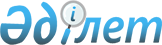 О внесении изменений в приказ Министра сельского хозяйства Республики Казахстан от 14 октября 2005 года N 596 "Об утверждении Правил лицензирования деятельности по производству (формуляции), реализации и применению пестицидов (ядохимикатов)"
					
			Утративший силу
			
			
		
					Приказ Министра сельского хозяйства Республики Казахстан от 20 января 2006 года N 29. Зарегистрирован в Министерстве юстиции Республики Казахстан 27 января 2006 года N 4045. Утратил силу приказом и.о. Министра сельского хозяйства Республики Казахстан от 14 апреля 2009 года № 222

      Сноска. Утратил силу приказом и.о. Министра сельского хозяйства РК от 14.04.2009 № 222.       В целях реализации  Закона  Республики Казахстан "О внесении изменений и дополнений в некоторые законодательные акты Республики Казахстан по вопросам разграничения полномочий между уровнями государственного управления",  ПРИКАЗЫВАЮ: 

      1. Внести в  приказ  Министра сельского хозяйства Республики Казахстан от 14 октября 2005 года N 596 "Об утверждении Правил лицензирования деятельности по производству (формуляции), реализации и применению пестицидов (ядохимикатов)" (зарегистрирован в Реестре государственной регистрации нормативных правовых актов за N 3965, опубликован "Юридическая газета", 21 декабря 2005 г., N 237-238 следующие изменения: 

      в Правилах лицензирования деятельности по производству (формуляции) пестицидов (ядохимикатов), утвержденных указанным приказом: 

      в абзаце первом пункта 3 слова "областными (городов Астана и Алматы) территориальными управлениями Министерства сельского хозяйства Республики Казахстан" заменить словами "департаментами сельского хозяйства акиматов областей и соответствующими структурными подразделениями акиматов городов Астана и Алматы"; 

      в Правилах лицензирования деятельности по реализации пестицидов (ядохимикатов), утвержденных указанным приказом: 

      в абзаце первом пункта 3 слова "областными (городов Астана и Алматы) территориальными управлениями Министерства сельского хозяйства Республики Казахстан" заменить словами "департаментами сельского хозяйства акиматов областей и соответствующими структурными подразделениями акиматов городов Астана и Алматы"; 

      в Правилах лицензирования деятельности по применению пестицидов (ядохимикатов), утвержденных указанным приказом: 

      в абзаце первом пункта 3 слова "областными (городов Астана и Алматы) территориальными управлениями Министерства сельского хозяйства Республики Казахстан" заменить словами "департаментами сельского хозяйства акиматов областей и соответствующими структурными подразделениями акиматов городов Астана и Алматы". 

      2. Настоящий приказ вводится в действие по истечении десяти календарных дней после дня его первого официального опубликования.       Министр       "СОГЛАСОВАНО" 

      Вице-министр здравоохранения, 

      Главный государственный  

      санитарный врач  

      Республики Казахстан 

      21 января 2006 года       "СОГЛАСОВАНО" 

      Министр индустрии и торговли 

      Республики Казахстан 

      27 января 2006 года        "СОГЛАСОВАНО" 

      Министр охраны окружающей 

      среды Республики Казахстан 

      27 января 2006 года 
					© 2012. РГП на ПХВ «Институт законодательства и правовой информации Республики Казахстан» Министерства юстиции Республики Казахстан
				